AGENDATHURSDAY, JULY 14, 20165:30 PM@Scituate Senior Center, 27 Brook StreetMeeting called to order; Introduction of returning and new 
Board membersReview and Approval of JUNE minutes Taking of nominations for new board officers:ChairVice ChairSecretaryVoting for new board officersChairVice ChairSecretaryDirector Report, including Staff reports (Social Services, Outreach,
     Transportation, Activities)Liaison Updates:South Shore Elder Services (SSES) – Joan PowersCommission on Disabilities (MCOD) – Elaine ShembariFriends of Scituate Seniors (FOSS) – Bette JohnsonScituate Adaptive Building Re-use Committee (SABRC) – GordonReview of final report from Durkee-Brown, if availablePossible statement of support for proposal, if agreedGuest speaker from Scituate Education FoundationOld or New businessAdjournment COUNCIL ON AGING27 Brook Street, Scituate, MA 02066600 Chief Justice Cushing Hwy.Scituate, Massachusetts 02066  TEL: (781) 545-8738FAX: (781) 545-6990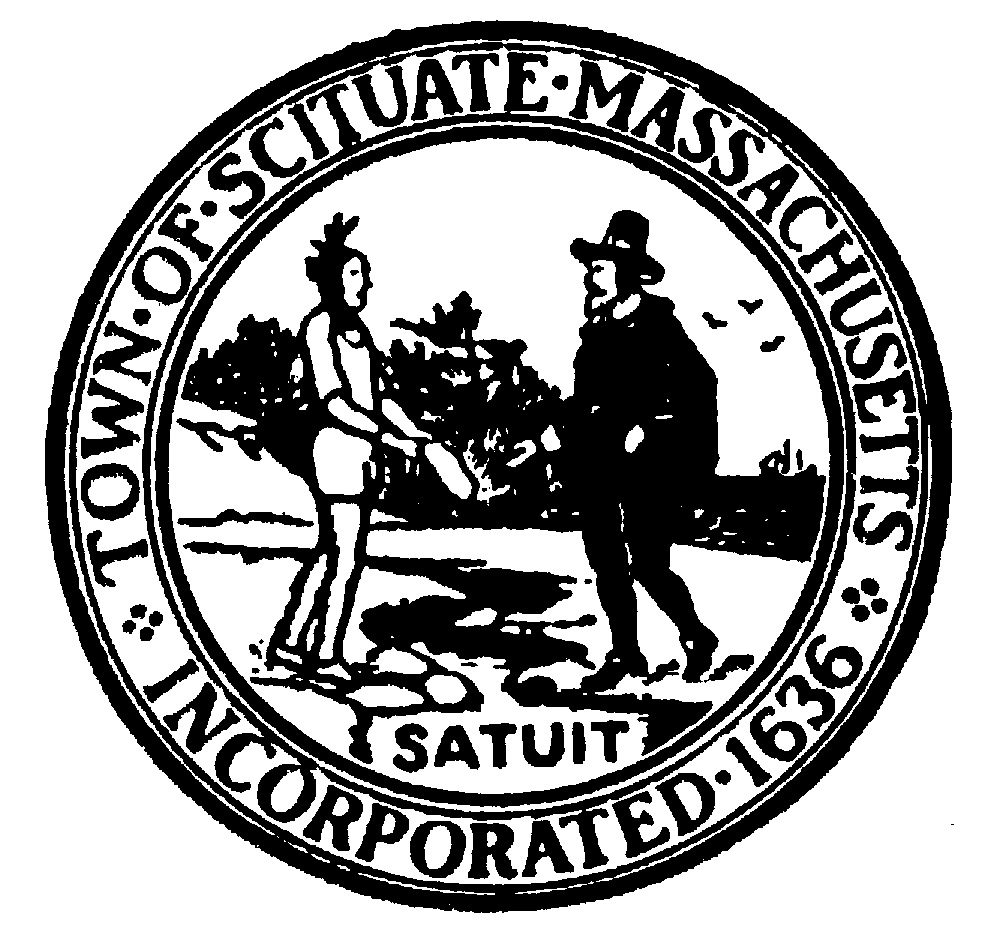 